 Proposition d’une grille de production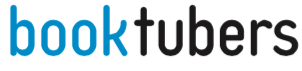 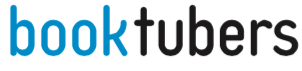 Proposition d’une grille d’évaluation (avant de se filmer)Situation de communicationContenu/PlanificationComposantes de l’oralitéSupport (vidéo)Locuteur-destinataires : un élève s’adresse aux autres élèves Visée :  convaincre de l’intérêt du livre présenté 1. Introduction -salutation-présentation de soi2. Présentation du livre  -titre/auteur/couverture-résumé-appréciation (opinion)3. Formule de fin (remerciements, salutations, …)Expression faciale : expression en lien avec ce qui est ditDébit : assez rapideArticulation/volume :  compréhensibleIntonation : marquée Gestuelle : marquéeImage de qualité -stabilité -luminosité-cadrageSon de qualité -clairement audible-sans bruits parasites-sans troncageMontage (titre, son, images)Situation de communicationStructure et contenuOralitéD’un élève à un autre élève But : convaincre1. Introduction : ☐ salutation☐ présentation de soi2. Présentation du livre : ☐ titre/auteur/couverture☐résumé☐appréciation☐ 3. Formule de fin☐ + au moins 1 interpellation☐ expression faciale : sourire ou expression en lien avec ce qui est dit☐ débit : assez rapide☐ articulation :  compréhensible☐ intonation : marquée ☐ gestuelle : marquée